		    		     Vereniging Dorpsbelangen           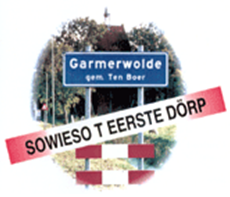                 							        GarmerwoldeGemeente Groningen,  NederlandSecretariaat: A. JansenOude Rijksweg 239798 PB Garmerwolde06-42247417E-Mail: bestuur@dorpsbelangengarmerwolde.nl		   www.dorpsbelangengarmerwolde.nlWelkom in GarmerwoldeDe vereniging Dorpsbelangen Garmerwolde heet u middels deze brief welkom in het dorp!Vereniging Dorpsbelangen stelt zich ten doel: het bevorderen van het welzijn en het behartigen van de belangen van de bewoners, het bevorderen van het verenigingsleven en het verstrekken van subsidies aan verenigingen en andere organisaties in Garmerwolde namens de Gemeente Groningen. Twee keer per jaar houden wij een ledenvergadering. U kunt zich als lid van de vereniging aanmelden via de website of door invullen van bijgaand formulier www.dorpsbelangengarmerwolde.nl/vereniging/lid-worden We hebben geprobeerd een overzicht te maken van alles wat er bij ons gebeurt en wat ons dorp te bieden heeft. Er is een heleboel informatie die nuttig kan zijn voor nieuwe inwoners. Op de website http://www.garmerwolde.net vindt u een uitgebreid overzicht van alle activiteiten, de geschiedenis, verenigingen, bedrijven, de kerk, G&T Express, het dorpshuis, een agenda. Neemt u eens een kijkje.Er worden in het dorp veel  activiteiten georganiseerd. Op onderstaande manieren kunt u hiervan op de hoogte blijven: via de agenda zie: http://www.dorpsbelangengarmerwolde.nl/  via de nieuwsbrief van Dorpsbelangen, zie: http://www.dorpsbelangengarmerwolde.nl/  via de nieuwsbrief van Dorpshuis de Leeuw, zie:  http://dorpshuisdeleeuw.nl  We hopen u te zien op onze eerstvolgende ledenvergadering. U zult terzijndertijd hier een uitnodiging van ontvangen.   Heeft u vragen, ideeën of suggesties over of voor de website stuurt u dan een mailtje naar:  info@dorpsbelangengarmerwolde.nl Wij hebben ook een facebook pagina. Word lid en blijf zo op de hoogte van alle nieuwe ontwikkelingen van of voor het dorp! https://www.facebook.com/DorpsbelangenGarmerwolde   Namens de vereniging Dorpsbelangen Garmerwolde.		            Vereniging Dorpsbelangen                       							GarmerwoldeGemeente Groningen, NederlandSecretariaat : A JansenOude Rijksweg 23                                                                                                                                                                                 9798 PB GarmerwoldeE-Mail: bestuur@dorpsbelangengarmerwolde.nlwww.dorpsbelangengarmerwolde.nl DOORLOPENDE MACHTIGING LIDMAATSCHAP 
VERENIGING DORPSBELANGEN GARMERWOLDENaam incassant:	Vereniging Dorpsbelangen GarmerwoldeAdres incassant:	Oude Rijksweg 23 (secretaris) en Dorpsweg 57 (penningmeester)Postcode incassant:	9798 PB en 9798 PDWoonplaats incassant:	Garmerwolde	Incassant ID:		NL20 RABO 0320 7099 22Kenmerk machtiging:	(wordt uw lidmaatschapsnummer voor onze administratie)Door ondertekening van dit formulier geeft u toestemming aan vereniging Dorpsbelangen Garmerwolde om doorlopende incasso-opdrachten te sturen naar uw bank om het jaarlijkse lidmaatschapsbedrag van € 15 voor een gezinslidmaatschap of € 9 voor een individueel lidmaatschap van uw rekening af te schrijven. Als u het niet eens bent met deze afschrijving kunt u deze laten terugboeken. Neem hiervoor binnen acht weken na afschrijving contact op met uw bank. Vraag uw bank naar de voorwaarden.Naam:   ……………………………………………………………………………………………….(persoonsgegevens van IBAN)Soort lidmaatschap:      Gezinslidmaatschap (€ 15) Persoonlijk lidmaatschap (€ 9)Adres:	………………………………………………………………………………………………………………………………………Postcode: …………………………………………………………………………………………………………………………………..	Woonplaats: ………………………………………………………………………………………………………………………………	Rekeningnummer [IBAN]:	NL ……………………………………………………………………………………………Plaats en datum:	…………………………………………………………………………Handtekening:	…………………………………………………………………………Email adres:	………………………………………………………………………… Nieuwsbrieven:	 Ik ontvang graag de nieuwsbrief van Dorpsbelangen Garmerwolde Ik ontvang graag de nieuwsbrief van Dorpshuis de Leeuw Dit formulier kan ingeleverd worden op één van de volgende adressen:  Dorpsweg 57 en Oude Rijksweg 23 of 25.